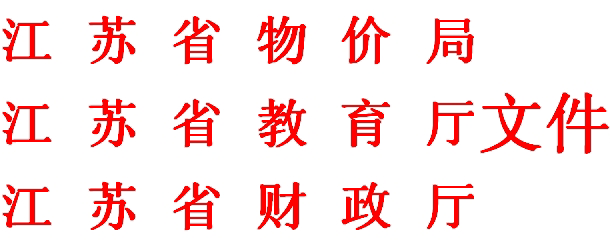  苏价费[2013]154号江苏省物价局江苏省教育厅江苏省财政厅关于民办高等学校收费标准等
有关问题的通知各民办高等学校，各省辖市及省直管县（市）物价局（发改局）、教育局、财政局:为贯彻《中华人民共和国民办教育促进法》，规范民办高等学校（含独立学院，下同）的收费行为，保障民办高等学校和学生的合法权益，促进民办教育事业的健康发展，根据国家发展改革委、教育部、劳动和社会保障部印发的《民办教育收费管理暂行办法》的规定，经省政府同意，现就规范和调整我省民办高等学校收费的有关问题通知如下： 一、结构性调整民办高等学校学费标准。民办高等学校学费标准由省物价局会同省教育厅、省财政厅制定。依据学科分类、学校层次，结构性调整民办高等学校学费标准，调整后的学费标准详见附件。各民办高等学校可根据办学条件、培养成本及生源情况，在规定的标准范围内确定具体学费标准，报省物价局、省教育厅、省财政厅备案。 二、完善民办高等学校学费监管及学生奖助政策。完善民办高等学校学费专户监管制度，学费收入纳入监管专户管理。规范民办高等学校财务行为，确保民办高等学校学费收入优先用于教学科研活动和改善办学条件，确保用于人才队伍、重点学科、教学改革、教学实验设备和图书购置等内涵建设的支出逐年增长。民办高等学校举办者不得将学费收入先行分成，除政府给予的奖助学金外，从学费收入中足额提取3%的经费，用于困难生学费减免、校内奖学金、助学金和特殊困难补助等支出。 三、学费调整实行“老生老办法、新生新办法”。新招录的学生按照新标准规定执行，老生仍按原学费标准执行至毕业。各民办高等学校应当按学年收费，不得跨学年预收。 四、加强民办高等学校收费管理。民办高等学校住宿费标准按照《江苏省物价局、江苏省财政厅、江苏省教育厅关于印发<高等学校社会化学生公寓收费管理暂行办法>的通知》（苏价费〔2002〕369号、苏财综〔2002〕162号）规定执行。民办高等学校服务性收费及代收费按照《江苏省物价局、江苏省财政厅、江苏省教育厅关于印发<江苏省高等学校服务性收费和代收费管理暂行办法>的通知》（苏价费〔2007〕270号、苏财综〔2007〕68号、苏教财〔2007〕36号）规定执行。民办高等学校退费按照《江苏省物价局、江苏省教育厅、江苏省劳动与社会保障厅关于转发国家发展和改革委员会、教育部、劳动与社会保障部<民办教育收费管理暂行办法>的通知》（苏价费〔2005〕103号）规定执行。各民办高等学校要自觉遵守有关规定，价格、教育、财政部门在各自职责范围内加大对民办高等学校收费监管，切实规范民办高等学校收费行为。本通知自2013年秋季新学年起执行。《江苏省教委、江苏省财政厅、江苏省物价局关于对2000年民办高等学校收费标准的通知》（苏教财〔2000〕36号、苏财综〔2000〕86号、苏价费〔2000〕166号）同时废止。附件：江苏省民办高等学校学费标准                                     2013年4月27日 抄送：国家发展改革委、教育部、财政部；省人民政府；省人力资源和社会保障厅。 江苏省物价局办公室                                                           2013年4月28日印发 附件：江苏省民办高等学校学费标准（单位：元/生·学年） 注：此学费标准为最高标准，各民办高等学校根据办学条件、培养成本及生源情况可以下浮。类别本科专科人文社科类1400012000理工科类1500014000医学、艺术类1650015000